EXEMPLE DE MODÈLE DE PLAN D’ACTION POUR ENTREPRISE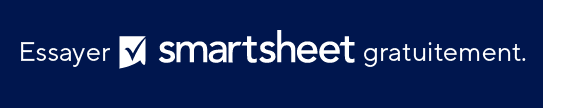 GESTIONNAIRE DE PROJETSGESTIONNAIRE DE PROJETSGESTIONNAIRE DE PROJETSDATE DU JOURDATE DU JOURDATE DU JOURDATE DU JOURBrent WilliamsBrent WilliamsBrent WilliamsJJ/MM/AAJJ/MM/AAJJ/MM/AAJJ/MM/AAOBJECTIFÉcrivez l’énoncé de votre objectif ici.Écrivez l’énoncé de votre objectif ici.Écrivez l’énoncé de votre objectif ici.Écrivez l’énoncé de votre objectif ici.Écrivez l’énoncé de votre objectif ici.Écrivez l’énoncé de votre objectif ici.Écrivez l’énoncé de votre objectif ici.PLAN D’ACTIONDESCRIPTION DE L’ACTIONRESPONSABLEPRIORITÉSTATUTDÉBUTFINRESSOURCES REQUISESRESSOURCES REQUISESPRÉVISION DES RISQUESRÉSULTATSObjectif nº 1 : sélectionner le lieu de réceptionMoyenneTerminéIdentifier les options possibles pour le lieu de réceptionSally J.ÉlevéeTerminé30/0902/10Visiter les lieux Sally J.MoyenneEn attente05/1009/10Trouver du personnel pour assister à la visite du siteTrouver du personnel pour assister à la visite du siteSigner le contratMaria S.FaibleEn cours12/1012/10Mandataire/service juridiqueMandataire/service juridiqueFaibleTerminéObjectif nº 2 : assurer la présence des intervenants ÉlevéeEn coursRecruter des intervenantsSally J.MoyenneEn cours07/1012/10Biographies des intervenantsSally J.MoyenneEn cours12/1014/10Créer et envoyer les dossiers des intervenantsMaria S.FaibleTerminé13/1016/10Confirmer la venue des intervenantsSally J.MoyenneEn attente17/1018/10FaibleEn coursObjectif nº 3 : recruter des sponsorsFaibleEn coursIdentifier les sponsorsJohn S.FaibleEn cours13/1019/10Équipe Web et collecte de fondsÉquipe Web et collecte de fondsRédiger le contrat à destination des sponsorsMaria S.FaibleEn cours15/1016/10Envoyer des e-mailsJohn S.FaibleNon commencé19/1021/10Réaliser un premier démarchage par téléphoneJohn S.FaibleNon commencé21/1023/10De l’équipe commercialeDe l’équipe commercialeFaibleEn attenteObjectif nº 4 : promouvoir l’événementÉlevéeTerminéÉquipe marketingÉquipe marketingCréer des banderolesMorgan K.ÉlevéeTerminé26/1028/10Commander des cadeauxMorgan K.ÉlevéeTerminé28/1028/10Tasses, tote bags, crayonsTasses, tote bags, crayonsCréer une stratégie sur les réseaux sociauxCorrine J.ÉlevéeTerminé13/1026/10Préparer les supports marketingKaren Z.ÉlevéeTerminé26/1030/10ÉlevéeTerminéEXCLUSION DE RESPONSABILITÉTous les articles, modèles ou informations proposés par Smartsheet sur le site web sont fournis à titre de référence uniquement. Bien que nous nous efforcions de maintenir les informations à jour et exactes, nous ne faisons aucune déclaration, ni n’offrons aucune garantie, de quelque nature que ce soit, expresse ou implicite, quant à l’exhaustivité, l’exactitude, la fiabilité, la pertinence ou la disponibilité du site web, ou des informations, articles, modèles ou graphiques liés, contenus sur le site. Toute la confiance que vous accordez à ces informations relève de votre propre responsabilité, à vos propres risques.